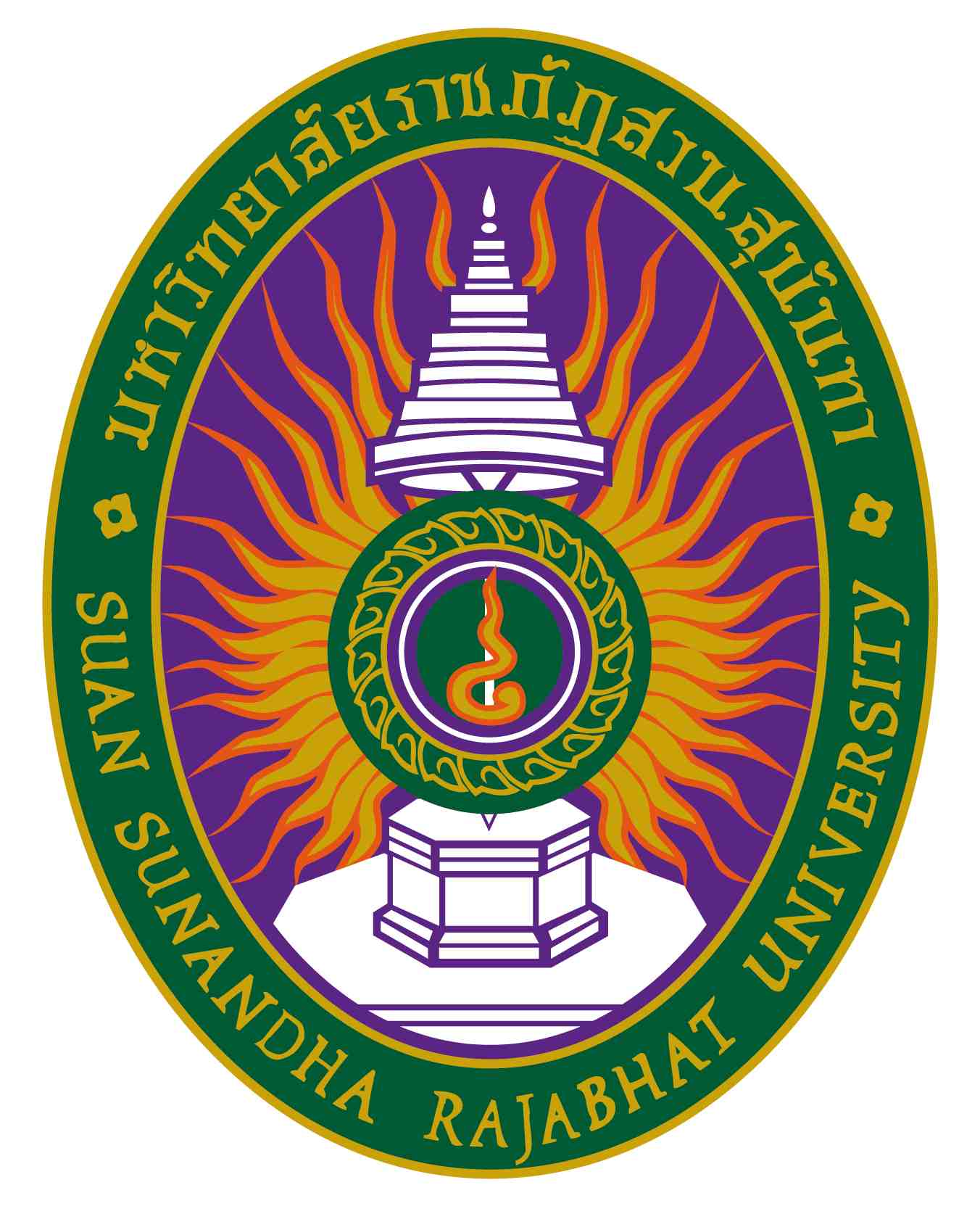 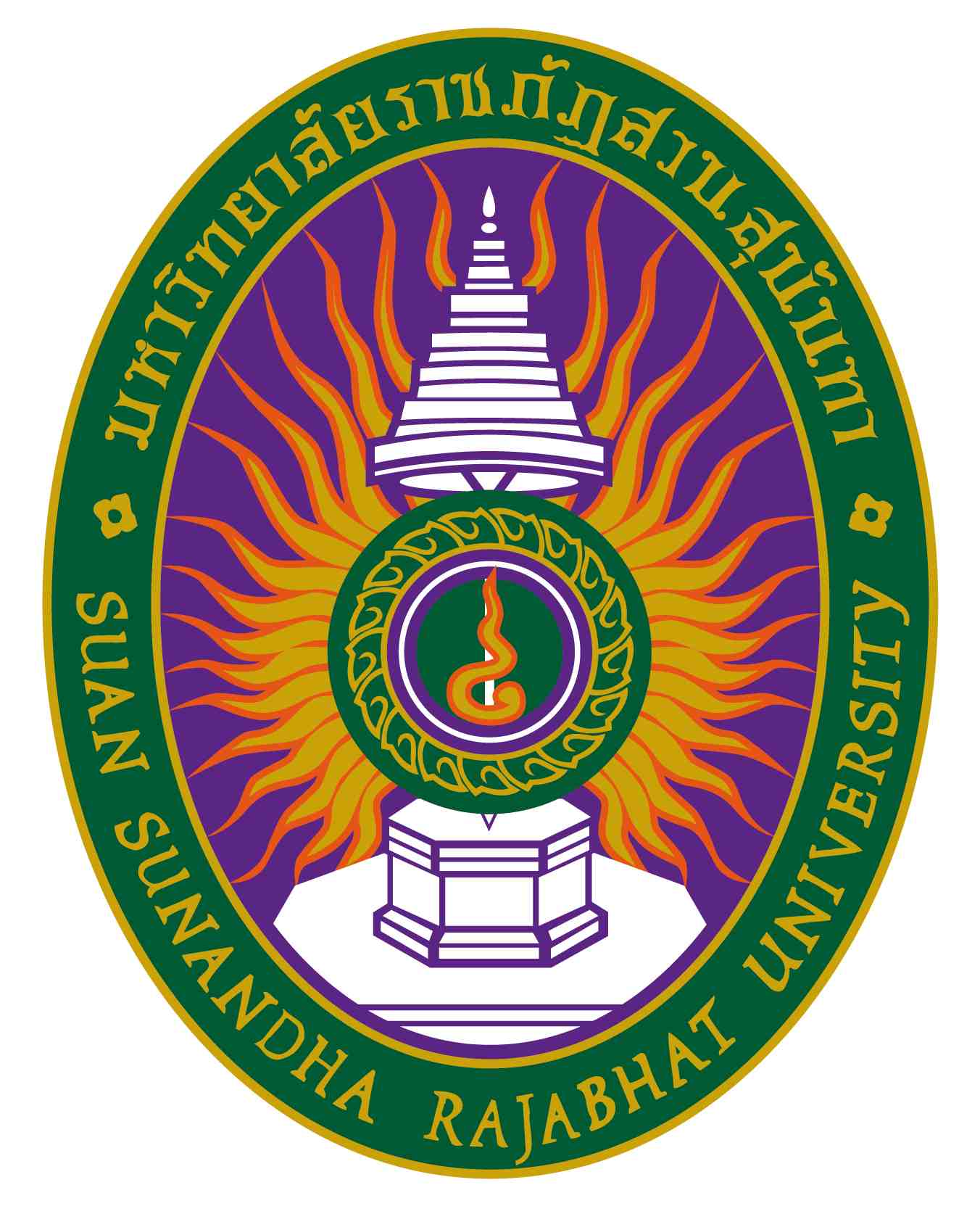 รายงานผลการดำเนินการของรายวิชารหัสวิชา  FIN2211  รายวิชา การเงินและการธนาคาร สาขาวิชา บริหารธุรกิจ คณะวิทยาการจัดการ  มหาวิทยาลัยราชภัฏสวนสุนันทาภาคการศึกษา 1 ปีการศึกษา 2566หมวดที่๑ข้อมูลทั่วไป๑. รหัสและชื่อรายวิชา		รหัสวิชา			FIN2211ชื่อรายวิชาภาษาไทย	การเงินและการธนาคารชื่อรายวิชาภาษาอังกฤษ	Money and Banking๒. รายวิชาที่ต้องเรียนก่อนรายวิชานี้  (ถ้ามี)			-๓. อาจารย์ผู้รับผิดชอบ อาจารย์ผู้สอนและกลุ่มเรียน  (section)			รองศาสตราจารย์ ดร.กฤษฎา  สังขมณี  กลุ่มเรียน 001 และ 002๔.ภาคการศึกษา/ปีการศึกษาที่เปิดสอนรายวิชา	ภาคการศึกษา 1 ปีการศึกษา 2566๕.  สถานที่เรียน	คณะวิทยาการจัดการ  มหาวิทยาลัยราชภัฏสวนสุนันทาหมวดที่๒การจัดการเรียนการสอนที่เปรียบเทียบกับแผนการสอน๑.รายงานชั่วโมงการสอนจริงเทียบกับแผนการสอน๒.  หัวข้อที่สอนไม่ครอบคลุมตามแผนระบุหัวข้อที่สอนไม่ครอบคลุมตามแผน และพิจารณานัยสำคัญของหัวข้อต่อผลการเรียนรู้ของรายวิชาและหลักสูตร ในกรณีที่มีนัยสำคัญให้เสนอแนวทางชดเชย๓. ประสิทธิผลของวิธีสอนที่ทำให้เกิดผลการเรียนรู้ตามที่ระบุในรายละเอียดของรายวิชา๔. ข้อเสนอการดำเนินการเพื่อปรับปรุงวิธีสอน	นักศึกษาบางคนไม่แสวงหาข้อมูลจากฐานข้อมูลออนไลน์ ขณะที่บางคนไม่ทำรายงานด้วยตนเองจึงคำนวณไม่เป็นหมวดที่๓สรุปผลการจัดการเรียนการสอนของรายวิชา๑. จำนวนนักศึกษาที่ลงทะเบียนเรียน  51 คน๒. จำนวนนักศึกษาที่คงอยู่เมื่อสิ้นสุดภาคการศึกษา 51 คน๓. จำนวนนักศึกษาที่ถอน  (W) -  คน๔. การกระจายของระดับคะแนน (เกรด)กลุ่มเรียน 001กลุ่มเรียน 002๕. ปัจจัยที่ทำให้ระดับคะแนนผิดปกติ  (ถ้ามี)	2 คน ไม่ได้เรียนตั้งแต่สัปดาห์แรก คาดว่าจะเรียนที่มหาวิทยาลัยอื่น๖. ความคลาดเคลื่อนจากแผนการประเมินที่กำหนดไว้ในรายละเอียดรายวิชาระบุความคลาดเคลื่อนจากแผนการประเมินผลการเรียนรู้ที่กำหนดไว้ใน มคอ.๓ หมวด ๕ ข้อ ๒๖.๑ ความคลาดเคลื่อนด้านกำหนดเวลาการประเมิน๖.๒ ความคลาดเคลื่อนด้านวิธีการประเมินผลการเรียนรู้  (ถ้ามี)๗. การทวนสอบผลสัมฤทธิ์ของนักศึกษาหมวดที่๔ปัญหาและผลกระทบต่อการดำเนินการ๑.ประเด็นด้านทรัพยากรประกอบการเรียนและสิ่งอำนวยความสะดวก๒.ประเด็นด้านการบริหารและองค์กรหมวดที่๕การประเมินรายวิชา๑. ผลการประเมินรายวิชาโดยนักศึกษา  (แนบเอกสาร)๑.๑ ข้อวิพากษ์ที่สำคัญจากผลการประเมินโดยนักศึกษาระบุข้อวิพากษ์ทั้งที่เป็นจุดแข็งและจุดอ่อน….....................................................................................................................................................................….....................................................................................................................................................................๑.๒ ความเห็นของอาจารย์ผู้สอนต่อข้อวิพากษ์ตามข้อ ๑.๑….....................................................................................................................................................................….....................................................................................................................................................................๒.  ผลการประเมินรายวิชาโดยวิธีอื่น๒.๑ ข้อวิพากษ์ที่สำคัญจากผลการประเมินโดยวิธีอื่นระบุข้อวิพากษ์ทั้งที่เป็นจุดแข็งและจุดอ่อน….....................................................................................................................................................................….....................................................................................................................................................................๒.๒ ความเห็นของอาจารย์ผู้สอนต่อข้อวิพากษ์ตามข้อ ๒.๑….....................................................................................................................................................................….....................................................................................................................................................................หมวดที่ ๖ แผนการปรับปรุง๑. ความก้าวหน้าของการปรับปรุงการเรียนการสอนตามที่เสนอในรายงาน/รายวิชาครั้งที่ผ่านมา๒. การดำเนินการอื่น ๆ ในการปรับปรุงรายวิชา	มีการนำระบบการจัดการเรียนการสอนผ่านระบบออนไลน์มาใช้เป็นครั้งที่ 3 เพื่อให้การจัดการเรียนการสอนบรรลุวัตถุประสงค์ของรายวิชา ๓. ข้อเสนอแผนการปรับปรุงสำหรับภาคการศึกษา/ปีการศึกษาต่อไป๔.  ข้อเสนอแนะของอาจารย์ผู้รับผิดชอบรายวิชาต่ออาจารย์ผู้รับผิดชอบหลักสูตร	ศึกษาระบบการจัดการเรียนการสอนผ่านระบบออนไลน์ให้มีความสมบูรณ์มากยิ่งขึ้น ลงชื่อ 		ลงชื่อ ……………………………………………………………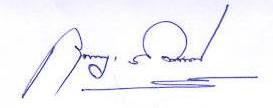         (	รศ.ดร.กฤษฎา  สังขมณี	)		(					)         อาจารย์ผู้รับผิดชอบรายวิชา		      อาจารย์ผู้รับผิดชอบหลักสูตรวันที่ 8 เดือน พฤศจิกายน พ.ศ. 2566		วันที่ ....... เดือน..................พ.ศ. ...........หัวข้อจำนวนชั่วโมงตามแผนการสอนจำนวนชั่วโมงที่สอนจริงระบุเหตุผลที่การสอนจริงต่างจากแผนการสอนหากมีความแตกต่างเกิน ๒๕%ความรู้และขอบเขตเกี่ยวกับเงินและบทบาทของเงิน 33สอนที่มหาวิทยาลัยประเภทของเงินและมาตรฐานเงินตรา 33สอนที่มหาวิทยาลัยเครดิตและการให้สินเชื่อของธนาคาร33สอนที่มหาวิทยาลัย และออนดีมานด์ทฤษฎีอัตราดอกเบี้ย	33สอนที่มหาวิทยาลัย และออนดีมานด์ดัชนีราคาสำหรับประเทศไทย33สอนที่มหาวิทยาลัย และออนดีมานด์ภาวะเงินเฟ้อ เงินฝืด เงินตึงและนโยบายการเงิน33สอนที่มหาวิทยาลัย และออนดีมานด์สอบกลางภาค33สอบที่มหาวิทยาลัยการเงินระหว่างประเทศ33สอนที่มหาวิทยาลัย และออนดีมานด์สถาบันการเงินระหว่างประเทศ33สอนที่มหาวิทยาลัย และออนดีมานด์ธนาคารพาณิชย์	66สอนที่มหาวิทยาลัย และออนดีมานด์ธนาคารกลาง	33สอนที่มหาวิทยาลัย และออนดีมานด์ตลาดการเงิน		33สอนที่มหาวิทยาลัย และออนดีมานด์ตลาดหลักทรัพย์แห่งประเทศไทย และตลาดทุนแห่งอื่นในประเทศไทย33สอนที่มหาวิทยาลัย และออนดีมานด์ธนาคารเฉพาะกิจในประเทศไทย33สอนที่มหาวิทยาลัย และออนดีมานด์สถาบันการเงินที่มิใช่ธนาคาร33สอนที่มหาวิทยาลัย และออนดีมานด์สอบปลายภาค33สอบที่มหาวิทยาลัยหัวข้อที่สอนไม่ครอบคลุมตามแผน  (ถ้ามี)นัยสำคัญของหัวข้อที่สอนไม่ครอบคลุมตามแผนแนวทางชดเชยผลการเรียนรู้วิธีสอนที่ระบุในรายละเอียดรายวิชาประสิทธิผลประสิทธิผลปัญหาของการใช้วิธีสอน  (ถ้ามี)  พร้อมข้อเสนอแนะในการแก้ไขผลการเรียนรู้วิธีสอนที่ระบุในรายละเอียดรายวิชามีไม่มีปัญหาของการใช้วิธีสอน  (ถ้ามี)  พร้อมข้อเสนอแนะในการแก้ไขคุณธรรม จริยธรรมสอนให้ซื่อสัตย์  สุจริต  ตรงเวลา  มีความรับผิดชอบ ความรู้บรรยาย  อภิปราย  แบบฝึกหัด  ใช้ฐานข้อมูลออนไลน์ทักษะทางปัญญาทำแบบฝึกหัด  คำนวณนักศึกษาคำนวณช้า และผลการคำนวณผิดพลาด จะแก้ไขโดยให้ทำแบบฝึกหัดให้มากขึ้นทักษะความสัมพันธ์ระหว่างบุคคลและความรับผิดชอบมีการทำงานเดี่ยว  และงานกลุ่มทักษะการวิเคราะห์เชิงตัวเลข การสื่อสารและการใช้เทคโนโลยีสารสนเทศทำแบบฝึกหัด  หาข้อมูลจากฐานข้อมูลออนไลน์นักศึกษาหาข้อมูลช้า จะแก้ไขโดยให้สืบค้นข้อมูลให้มากขึ้นระดับคะแนน (เกรด)จำนวนคิดเป็นร้อยละA815.69A-1223.53B+23.92B713.73B-23.92C+23.92C--C---D+--D--D---F23.92I--ระดับคะแนน (เกรด)จำนวนคิดเป็นร้อยละA--A-47.84B+47.84B23.92B---C+23.92C13.92C-13.92D+13.92D--D-11.96F-I--ความคลาดเคลื่อนเหตุผลความคลาดเคลื่อนเหตุผลวิธีการทวนสอบสรุปผลสุ่มเลือกรายงานของนักศึกษามาจากทุกค่าระดับคะแนนแล้วทำการตรวจและประเมินผลการจัดทำรายงานและการนำเสนองานของนักศึกษาอีกครั้งหนึ่ง ในประเด็นสำคัญใน curriculum mapping โดยกำหนดให้    คะแนนรายงาน   18-20     ระดับดีมาก    คะแนนรายงาน   16-17      ระดับดี    คะแนนรายงาน   14-15      ระดับปานกลาง    คะแนนรายงาน   12-13      ระดับพอใช้1. ด้านคุณธรรม  จริยธรรมพบว่านักศึกษามีวินัย มีความรับผิดชอบ ซื่อสัตย์ สุจริต เสียสละอยู่ในระดับดี2. ด้านความรู้พบว่านักศึกษามีความรู้และความเข้าใจในศาสตร์ด้านการภาษีอากรธุรกิจที่เป็นพื้นฐานต่อการทำงานอยู่ในระดับดี3.  ด้านทักษะทางปัญญาพบว่านักศึกษาสามารถสืบค้น จำแนก และวิเคราะห์ข้อมูลหรือสารสนเทศ  เพื่อให้เกิดทักษะในการแก้ปัญหาอยู่ในระดับดี4.ด้านทักษะความสัมพันธ์ระหว่างบุคคลและความรับผิดชอบ พบว่านักศึกษามีภาวะความเป็นผู้นำและผู้ตาม ตามบทบาทที่เหมาะสมในการทำงานอยู่ในระดับดี5.ทักษะการวิเคราะห์เชิงตัวเลข การสื่อสาร และการใช้เทคโนโลยีสารสนเทศพบว่านักศึกษาสามารถใช้เทคโนโลยีสารสนเทศ เพื่อการรวบรวมข้อมูลและนำเสนอข้อมูลอยู่ในระดับดีปัญหาในการใช้แหล่งทรัพยากรประกอบการเรียนการสอน  (ถ้ามี)ผลกระทบปัญหาด้านการบริหารและองค์กร(ถ้ามี)ผลกระทบต่อผลการเรียนรู้ของนักศึกษาแผนการปรับปรุงที่เสนอในภาคการศึกษา/
ปีการศึกษาที่ผ่านมาผลการดำเนินการข้อเสนอกำหนดเวลาที่แล้วเสร็จผู้รับผิดชอบจะให้นักศึกษาทำการค้นคว้าข้อมูลภายนอกตำราให้มากขึ้นภาค 1 / 2567รศ.ดร.กฤษฎา สังขมณี